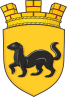 СОБРАНИЕ ДЕПУТАТОВ ГОРОДА ОБОЯНИРЕШЕНИЕ18.06.2021	                                                                                                  № 96-6-РС    ОбояньО внесении изменений в решение Собрания депутатов города Обояни от 02.04.2021 № 90-6-РС «Об утверждении прогнозного плана (программы) приватизации муниципального имущества на 2021 год и плановый период  2022 и 2023 годов» В соответствии с  Федеральным законом от 06.10.2003 № 131-ФЗ «Об общих принципах организации местного самоуправления в Российской Федерации», Федеральным законом от 21.12.2001 №178-ФЗ «О приватизации государственного и муниципального имущества», Уставом муниципального образования «город Обоянь» Обоянского района Курской области, Порядком приватизации муниципального имущества муниципального образования «город Обоянь», утвержденного решением Собрания депутатов города Обояни от 29.06.2006 №158-3-РС, Собрание депутатов города Обояни РЕШИЛО:1.Внести изменения в решение Собрания депутатов города Обояни от 02.04.2021 № 90-6-РС «Об утверждении прогнозного плана (программы) приватизации муниципального имущества на 2021 год и плановый период  2022 и 2023 годов» изложив приложение №1  в новой редакции.2.Настоящее решение вступает в силу со дня его официального опубликования и подлежит размещению на официальном сайте муниципального образования «город Обоянь» Обоянского района Курской области.Председатель Собрания депутатов города Обояни                                                                                     В.Г. МиненковаГлава города Обояни                                                                          А.А. ЛоктионовПриложение №1к решению Собрания депутатов города Обояниот 18.06.2021 №96-6-РСПРОГНОЗНЫЙ ПЛАН (ПРОГРАММА)ПРИВАТИЗАЦИИ МУНИЦИПАЛЬНОГО ИМУЩЕСТВА НА 2021 ГОД  И НА ПЛАНОВЫЙ ПЕРИОД 2022 И 2023 ГОДОВРаздел I. Основные цели и задачи в сфере приватизации на 2021-2023 годы.Прогнозный план (программа) приватизации муниципального имущества и основные направления приватизации муниципального имущества на 2021-2023 годы (далее - план приватизации) разработан в соответствии с Федеральным законом от 21 декабря 2001 № 178-ФЗ «О приватизации государственного и муниципального имущества», Законом Курской области от 01 февраля 2012 № 10-ЗКО «О приватизации государственного имущества Курской области» и учетом основных задач социально-экономического развития города Обояни на среднесрочный период.  В план приватизации включены объекты недвижимого имущества, составляющее казну Курской области.Основной целью является повышение эффективности управления и распоряжения муниципальным имуществом и земельными ресурсами: 	 	-отчуждение муниципального имущества, не предназначенного для решения вопросов местного значения, и приведение структуры имущества в соответствие с нормами действующего законодательства о местном самоуправлении;- обеспечение поступления не налоговых доходов в бюджет города от приватизации муниципального имущества, которое не используется для обеспечения функций и задач муниципального образования;- сокращение расходов из бюджета города на содержание малодоходного имущества.    Программа приватизации направлена на формирование оптимального состава и структуры имущества, необходимого для осуществления полномочий муниципального образования.Реализация плана приватизации направлена на совершенствование механизмов управления муниципальным имуществом в соответствии с рекомендациями Концепции повышения эффективности бюджетных расходов в 2019-2024 годах, утвержденной распоряжением Правительства Российской Федерации от 31. Января 2019 № 117-р.Раздел II. Перечень объектов, подлежащих приватизации.№п/пНаименование объектаАдресПлощадькв.м. 1. Нежилое помещение Курская область г. Обоянь ул. Ленина, д.70А, пом. IКадастровый номер46:16:010101:1498 58,52.Нежилое помещениеКурская область г. Обоянь ул. Ленина, д.70А, пом. 2Кадастровый номер46:16:010101:149741,03.Нежилое помещениеКурская область г. Обоянь ул. Ленина, д.70А, пом. 3Кадастровый номер46:16:010101:149639,84.Нежилое помещениеКурская область г. Обоянь ул. Ленина, д.70А, пом. 4Кадастровый номер46:16:010101:149523,45.Нежилое зданиеКурская область г. Обоянь ул. Ленина, д.60АКадастровый номер46:16:010134:5559,76.Земельный участокКурская область г. Обоянь ул. Ленина, д.60АКадастровый номер46:16:010146:27483,07.Нежилое помещениеКурская область г. Обоянь ул. Ленина, д.36а, пом.4Кадастровый номер46:16:010145:14712,78.Нежилое помещениеКурская область г. Обоянь ул. Ленина, д.36, комната 5 в нежилом помещении  4Кадастровый номер46:16:010145:2126,3